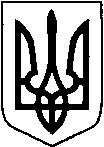 КИЇВСЬКА ОБЛАСТЬТЕТІЇВСЬКА МІСЬКА РАДАVІІІ СКЛИКАННЯ ШІСТНАДЦЯТА   СЕСІЯ    ПРОЕКТ    Р І Ш Е Н Н Я
22.09.2022 р.                                   № -16-VIIІ
  Про  надання   дозволу на виготовлення  технічної   документації із землеустрою щодо   інвентаризації  земельних  ділянок         Розглянувши  клопотання  ФГ «Хмелівка»  про надання  дозволу на  розробку  технічних  документацій  із землеустрою щодо  інвентаризації  земельних  ділянок,  відповідно  до ст.12,93,123,124,  п.21  Перехідних  положень Земельного кодексу України, п.34 ст.26  Закону України «Про  місцеве  самоврядування в Україні», ст.25,55  Закону  України  «Про  землеустрій», ст.13 Закону України «Про порядок  виділення  в  натурі (на  місцевості)  земельних  ділянок  власникам  земельних  паїв», Програми   розвитку  земельних  відносин Тетіївської  міської  ради  на 2021-2025 роки   Тетіївська  міська   рада                                                  ВИРІШИЛА : 1.Надати  дозвіл   Тетіївській  міській  раді  на  розробку технічної  документації із землеустрою  щодо  інвентаризації  земельних  ділянок   (нерозподілені (невитребувані)  земельні  частки (паї))  для   ведення  товарного  сільськогосподарського  виробництва, які розташовані  за  межами  села Стадниця, а саме :- номер  земельної  ділянки  згідно схеми  поділу  8,    площа  4,029 га.2.Технічну  документацію  надати    для  її   розгляду  та  затвердження   на   сесії   Тетіївської  міської   ради.3.Роботи  по виготовленню   технічної  документації  із  землеустрою  щодо інвентаризації  земельних ділянок     провести   за  рахунок  ФГ «Хмелівка».4. Контроль за виконанням даного рішення покласти на постійну комісію з питань регулювання земельних відносин, архітектури, будівництва та охорони навколишнього середовища,   (голова Крамар  О.А.).Міський  голова                                         Богдан  БАЛАГУРА